231/3BIOLOGYPRACTICALPaper 3MARKING SCHEMEARISE AND SHINE TRIAL 1 EXAM MARCH/APRIL- 2020..Control experiment(i) Q – Small / little / traces of reducing sugars; due to lower concentration of sodium ion /Na+ / enzyme co-factors (ii) R – High / large amount of reducing sugar; due to higher /optimum concentration of sodium ion / Na+ / enzyme co-factor.Enzyme / diastase / amylase / ptyalinTo provide optimum temperature for reaction of enzyme amylase / distance.(a) (i)   (ii) Spikes for protection from predatorsStrong muscular limbs for strong leaping when taking off during flight (b) Phylum – anthropoda       Class – insecta 			rei. wrong spelling(c) (i) incomplete metamorphosis  √     (ii)	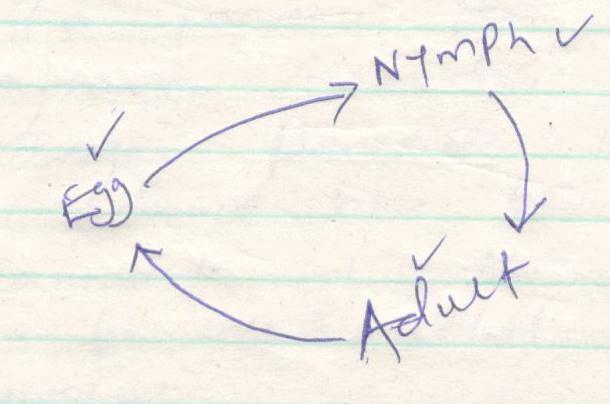 Eggs hatch to nymph, nymph changes to adult(i) (ii) Solution Y was hypotonic to the cell sap therefore the cell gains water by osmosis (endosmosis) (and developed turgor pressure) hence strips became firm, hard and increase in length. 							(2marks)Solution Z was hypotonic to the cell sap therefore the cells lose water by osmosis and became flaccid, shrunk and this leads to decrease in length 		(2marks)(b) (i)  Many bubbles / rapid effervescence (due to enzymatic activity) (1mark)       (ii) No bubbles / no observable reaction (c) (i) To increase the surface area for enzymatic reaction 		(1mark)       (ii) Hydrogen peroxide is poisonous and so should not be allowed to accumulate 	in the cells and has to be detoxicated as soon as it is formed.Test tubeObservationPBlue - black / black / blueQBlue - black / black / blueRBlue - black / black / blueTest tubeObservationQYellow / brown / color of iodine solution retained / persistRYellow / brown / color of iodine solution retained / persistTest tubeObservationQGreen / yellowROrange / brownRSNo spikes on legsHind legs not muscularOne pair of wingsPiercing and sucking mouth partSpikes on legsHind less muscularTwo pairs of wingsBiting and chewing mouth partAverage lengthFinal lengthChange in lengthTexture FlexibilityStrips in solution Y2cm2.2 cm+0.2 cmHard RigidStrips in solution Z2cm1.8cm-0.2 cmSoft Flexible 